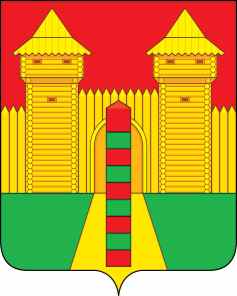 АДМИНИСТРАЦИЯ  МУНИЦИПАЛЬНОГО  ОБРАЗОВАНИЯ«ШУМЯЧСКИЙ  РАЙОН» СМОЛЕНСКОЙ  ОБЛАСТИРАСПОРЯЖЕНИЕот 12.03.2021г.  № 80-р         п. ШумячиВ соответствии с Уставом Шумячского городского поселения:	Внести в акт приема-передачи, утвержденный распоряжением Администрации муниципального образования «Шумячский район» Смоленской области от 21.01.2021г. № 8-р «Об утверждении акта приема-передачи светильников» (далее – акт) следующие изменения:	- в абзаце 2 акта слова «стоимостью 28 708 руб. 40 коп. (двадцать восемь тысяч семьсот восемь) рублей 40 коп.» заменить словами «28 708 (двадцать восемь тысяч семьсот восемь) рублей 38 коп.».  2. Контроль за исполнением настоящего распоряжения возложить на заместителя Главы муниципального образования «Шумячский район» Смоленской области К.Е. Буфистова.Глава муниципального образования«Шумячский район» Смоленской области                                              А.Н. ВасильевО внесении изменений в акт приема-передачи, утвержденный распоряжением Администрации муниципального образования «Шумячский район» Смоленской области                    от 21.01.2021г. № 8-р